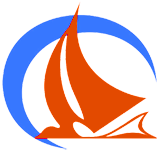 Областное государственное бюджетное учреждение социального обслуживания Комплексный центр социального обслуживания населения  Нижнеудинского района»                                                                               Мы всегда рады Вас видетьНаш адрес:665106 Иркутская область, г. Нижнеудинск, ул. Советская, 19 пом. 2Режим работы:Понедельник   с 8 до 17 часовВторник            с 8 до 17 часовСреда                 с 8 до 17 часовЧетверг             с 8 до 17 часовПятница            с 8 до 17 часовПерерыв: с 13 до 14 часов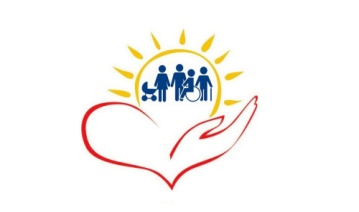 ОТДЕЛЕНИЯ СОЦИАЛЬНОГО       ОБСЛУЖИВАНИЯ НА ДОМУ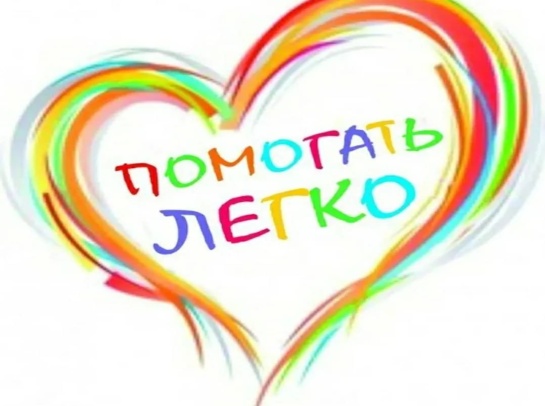 В этом мире пользу приносит каждый, кто облегчает бремя другого человека»    Социальные услуги на дому направлены на улучшение условий жизнедеятельности граждан при сохранении пребывания граждан в привычной благоприятной среде – месте их проживания и поддержке их социального, психологического и физического статуса. Отделения социального обслуживания на дому осуществляют предоставление социальных услуг:Гражданам частично утратившим способность осуществлять самообслуживание, самостоятельно передвигаться, обеспечивать основные жизненные потребности в силу заболевания, травмы, возраста или наличия инвалидности гражданам, в возрасте старше 18 летГражданам полностью утратившим способности либо возможности осуществлять самообслуживание, самостоятельно передвигаться , обеспечивать основные жизненные потребности в силу заболевания, травмы, возраста или наличия инвалидности, в возрасте старше 18 лет;Несовершеннолетним детям частично или полностью утратившим способность либо возможность к самообслуживанию, самостоятельно передвигаться, обеспечивать основные жизненные потребности; Родителям (законным представителям), воспитывающим ребенка-инвалида или детей-инвалидов, нуждающихся в постоянном постороннем уходе или ребенка и детей, испытывающих трудности в социальной адаптации;Гражданам с когнитивными нарушениями     Где можно получить информациюЕсли вы знаете граждан которым нужна Наша помощь Позвоните Нам по телефону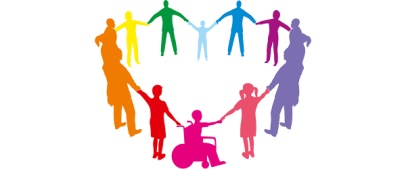 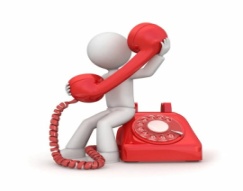 8 (39557)714608(39557)70609